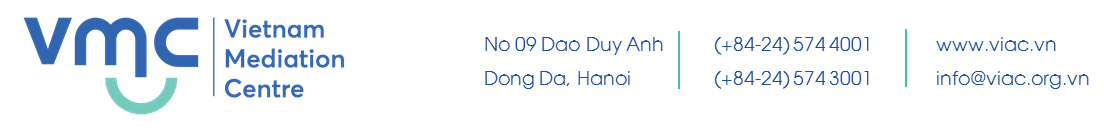 SAMPLE CURRICULUMN VITAE MICHAEL HWANGMICHAEL HWANGMICHAEL HWANGMICHAEL HWANG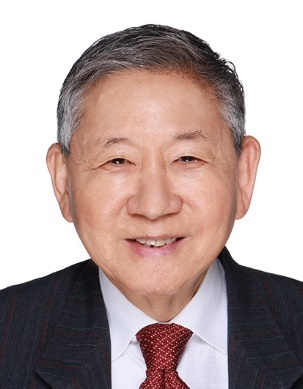 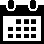 Date of birth ... 14 November 1943Date of birth ... 14 November 1943Date of birth ... 14 November 1943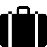 Occupation (currently or/and formerly) Senior Counsel, Chartered Arbitrator and Accredited Mediator Occupation (currently or/and formerly) Senior Counsel, Chartered Arbitrator and Accredited Mediator Occupation (currently or/and formerly) Senior Counsel, Chartered Arbitrator and Accredited Mediator 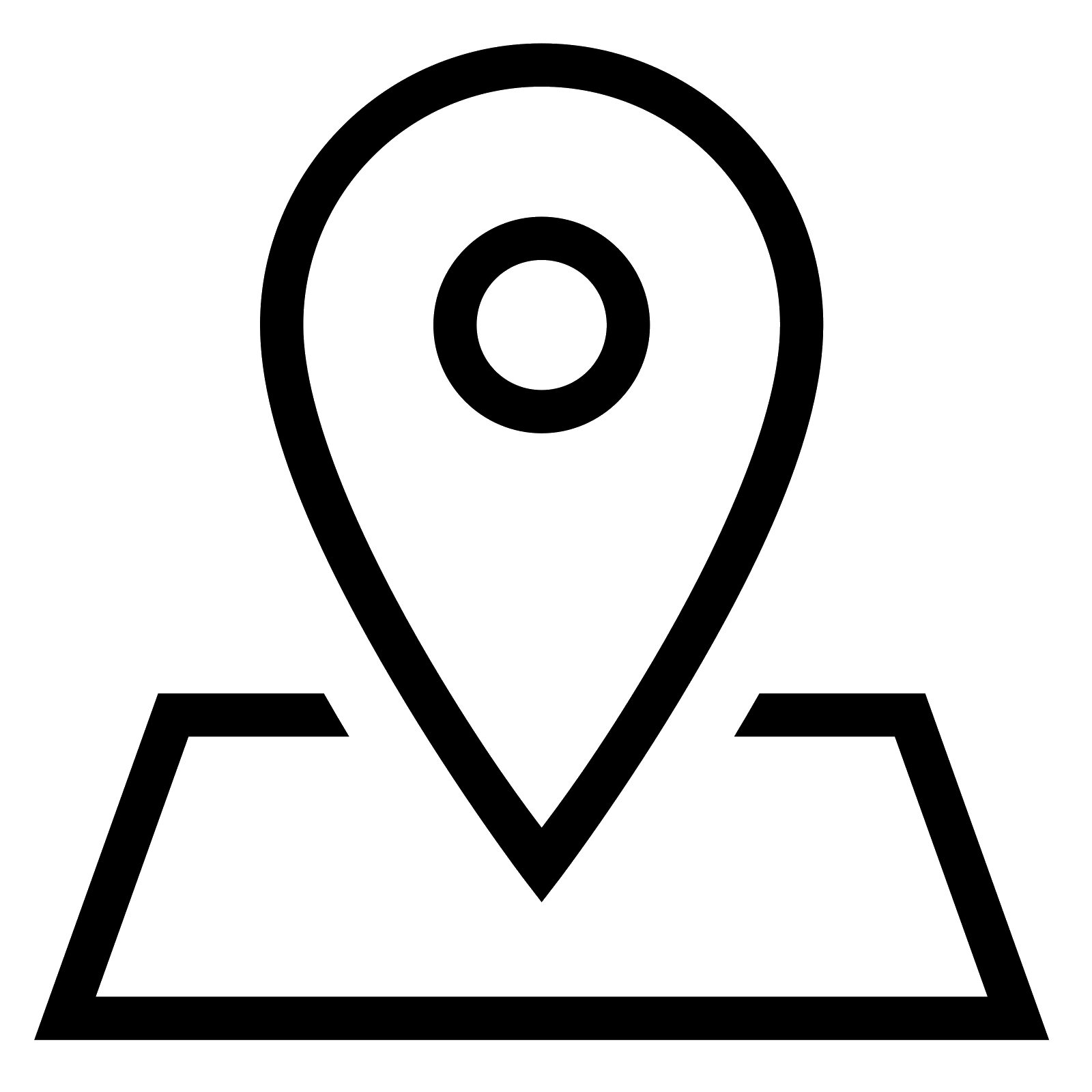 Courier address 150 Beach Road #06-01 Gateway West Singapore 189720Courier address 150 Beach Road #06-01 Gateway West Singapore 189720Courier address 150 Beach Road #06-01 Gateway West Singapore 189720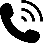 Cell phone No.: (+65) 9616-9688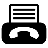 Fasimile: (+65) 6291-4165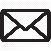 Email: michael@mhwang.comEmail: michael@mhwang.comEmail: michael@mhwang.com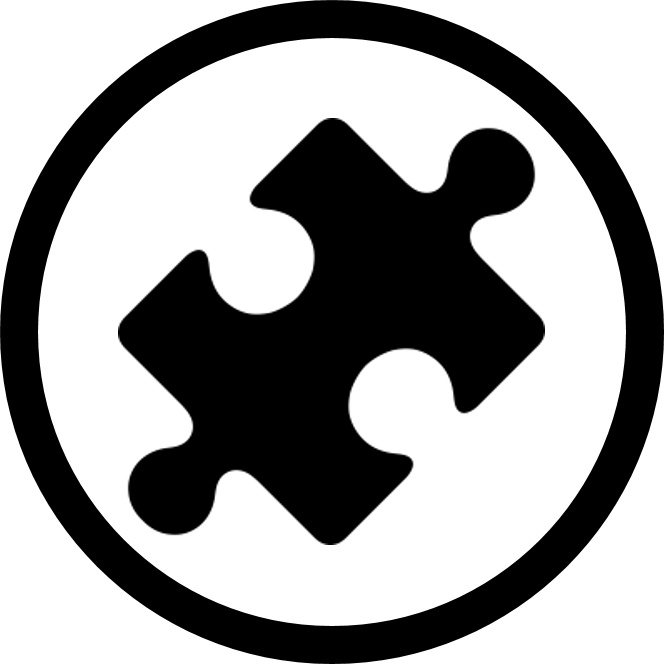 Professional specialty Arbitration and MediationProfessional specialty Arbitration and MediationProfessional specialty Arbitration and Mediation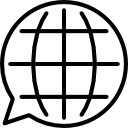 Language skills English, Mandarin (Spoken)Language skills English, Mandarin (Spoken)Language skills English, Mandarin (Spoken)EducationEducationEducationEducationEducationQualificationsQualificationsBachelor of Civil Law Master of ArtsBachelor of Civil Law Master of ArtsBachelor of Civil Law Master of ArtsMajor(s)Major(s)LawLawLawUniversity(s)University(s)Oxford UniversityOxford UniversityOxford UniversityWork historyWork historyWork historyWork historyWork history1968-19711968-1971Advocate & Solicitor, Allen & GledhillAdvocate & Solicitor, Allen & GledhillAdvocate & Solicitor, Allen & Gledhill1972-19731972-1973Salaried Partner, Allen & GledhillSalaried Partner, Allen & GledhillSalaried Partner, Allen & Gledhill1974-1991, 1993 – 20021974-1991, 1993 – 2002Equity Partner, Allen & GledhillEquity Partner, Allen & GledhillEquity Partner, Allen & Gledhill1991-19921991-1992Judicial Commissioner (Fixed Term Judge), Supreme Court of SingaporeJudicial Commissioner (Fixed Term Judge), Supreme Court of SingaporeJudicial Commissioner (Fixed Term Judge), Supreme Court of Singapore2003–2010 2003–2010 Sole Proprietor, Michael Hwang S.C.Sole Proprietor, Michael Hwang S.C.Sole Proprietor, Michael Hwang S.C.2010-20142010-2014Sole Proprietor, Michael Hwang ChambersSole Proprietor, Michael Hwang ChambersSole Proprietor, Michael Hwang Chambers2014-present2014-presentSole Director, Michael Chambers LLCSole Director, Michael Chambers LLCSole Director, Michael Chambers LLCResearches and papersResearches and papersResearches and papersResearches and papersResearches and papers20002000Co-author of “Mediation In Singapore: A Brief Overview” published in Asian Dispute Review, Issue 1, September 2000Co-author of “Mediation In Singapore: A Brief Overview” published in Asian Dispute Review, Issue 1, September 2000Co-author of “Mediation In Singapore: A Brief Overview” published in Asian Dispute Review, Issue 1, September 200020062006Co-author of “ADR in East Asia”(Chapter in “ADR in Business – Practice and Issues across Countries and Cultures”  page 147 (Editors : J.C. Goldsmith, Arnold Ingen – Housz and Gerald Pointon, Kluwer Law International, 2006)Co-author of “ADR in East Asia”(Chapter in “ADR in Business – Practice and Issues across Countries and Cultures”  page 147 (Editors : J.C. Goldsmith, Arnold Ingen – Housz and Gerald Pointon, Kluwer Law International, 2006)Co-author of “ADR in East Asia”(Chapter in “ADR in Business – Practice and Issues across Countries and Cultures”  page 147 (Editors : J.C. Goldsmith, Arnold Ingen – Housz and Gerald Pointon, Kluwer Law International, 2006)20042004 Author of the chapter on “The Role of Arbitrators as Settlement Facilitators – Commentary” (International Council for Commercial Arbitration Congress Series No. 12 Beijing 2004, pp571 – 581) Author of the chapter on “The Role of Arbitrators as Settlement Facilitators – Commentary” (International Council for Commercial Arbitration Congress Series No. 12 Beijing 2004, pp571 – 581) Author of the chapter on “The Role of Arbitrators as Settlement Facilitators – Commentary” (International Council for Commercial Arbitration Congress Series No. 12 Beijing 2004, pp571 – 581)20162016Author of “Two Failed Mediations and the Lessons Learnt from Them” in Essays on Mediation: Dealing with Disputes in the 21st Century (Editor: Ian Macduff) (2016 Kluwer Law International, pp47 – 61)Author of “Two Failed Mediations and the Lessons Learnt from Them” in Essays on Mediation: Dealing with Disputes in the 21st Century (Editor: Ian Macduff) (2016 Kluwer Law International, pp47 – 61)Author of “Two Failed Mediations and the Lessons Learnt from Them” in Essays on Mediation: Dealing with Disputes in the 21st Century (Editor: Ian Macduff) (2016 Kluwer Law International, pp47 – 61)